60度液压翻转支架1结构原理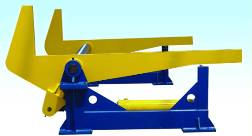 一组60度翻转支架有3台翻转支架，每台翻转支架由2个底架、1套L形转臂（2个转臂用钢管连接成一个整体）、液压缸等组成。工作时，一组3套翻转臂同步进行翻转，同步动作由液压站上的同步阀来控制，翻转角度可通过行程开关任意设定。2技术参数翻转角度：      0-60度翻转重量：      15 T/组3供货范围60度翻转支架：1组3台液压泵站电控箱4用户制作及自备部分a. 地基（供方提供图纸）。b. 地脚螺栓或膨胀螺栓。